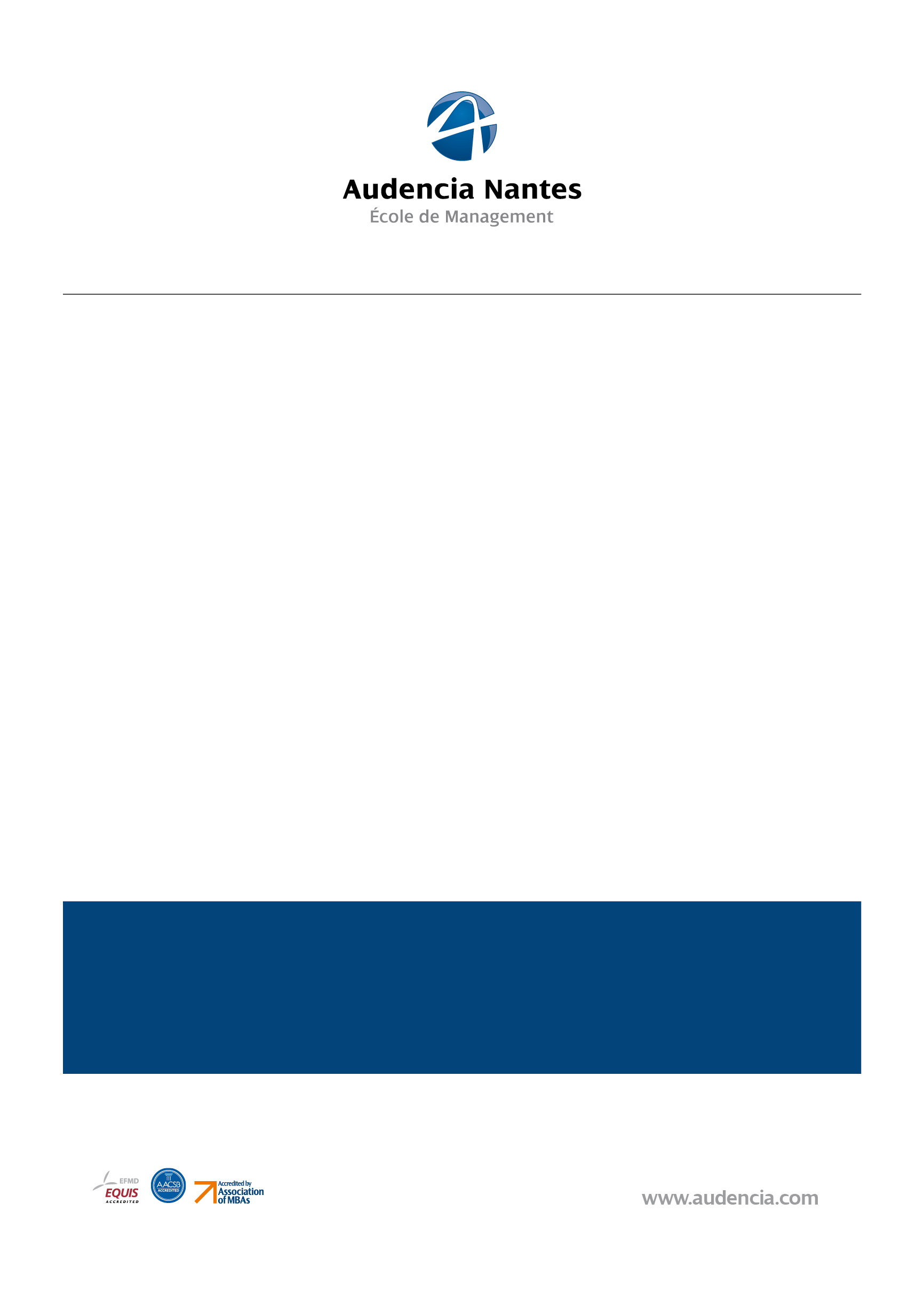 InscriptionQuels documents avez-vous fournis pour votre inscription ? Questionnaire/Application en ligne sur le site de l’université SWUFE.Quelles difficultés avez-vous rencontrées ?Aucune difficulté particulière n’a été rencontrée dans le cadre de mon inscription. L’application est claire, simple et intuitive. De plus, notre coordinatrice à Audencia a su faire preuve d’une réactivité irréprochable, permettant, ainsi, de pouvoir apporter réponse à nos interrogations. Il en est de même pour notre contact au sein de SWUFE.Comment vos démarches se sont-elles déroulées pour l’obtention de votre visa ?Concernant l’obtention du VISA, là encore, le processus était simple et rapide. Après prise de rendez-vous sur le site de l’ambassade (basée sur l’avenue des Champs-Elysées à Paris), avec l’ensemble des documents requis, la vérification du dossier et sa prise en charge sont rapides.Votre arrivéeQuelle a été la qualité de l’accueil avec :Les services administratifs : L’accueil est, dans sa globalité, satisfaisant. Le premier jour est dédié à « l’Orientation Day » qui a pour but d’introduire l’équipe administrative de l’établissement et l’ensemble des interlocuteurs qui nous ont accompagné tout au long de notre semestre. Les services administratifs sont disponibles et réactifs.Les étudiants : Tout d’abord, avant le départ pour la Chine, nous avons été contacté par l’équipe de l’ISA, en charge de l’accueil et de l’accompagnement des étudiants internationaux en échange à SWUFE. Ils demandent la création d’un compte Wechat permettant d’être en contact avec l’ensemble des étudiants chinois et internationaux. Egalement, chaque étudiant en échange se voit affecter un « Buddy » (étudiant de SWUFE) qui nous a accompagné dans ce processus d’intégration.Les professeurs : A ce stade, aucun contact n’est établi avec les professeurs.Avez-vous bénéficié d’une aide particulière pour votre arrivée à l’aéroport ?Si oui, par quel biais ? Non, je n’ai bénéficié d’aucune aide particulière à mon arrivée à l’aéroport. Toutefois, il est important de préciser qu’un dispositif de « pick up » est mis en place par les étudiants de l’ISA pour celles et ceux qui le souhaitent.Si non, quel moyen avez-vous utilisé pour vous rendre sur le campus ?Pour ma part, il en a été de même pour la quasi totalité des étudiants venus en échange, je me suis rendu directement à mon hôtel situé au centre ville de Chengdu. Pour y parvenir, le moyen le plus simple et le plus commun pour s’y rendre, est le taxi. Le budget moyen pour la course est d’environ 15€. Attention, il ne faut surtout pas prendre de taxis illégaux. Les taxis conventionnels sont verts et leurs tarifs sont basés sur la distance parcourue. Il est donc important de s’assurer que le chauffeur active le compteur au départ (celui démarre systématiquement à RMB 8.00 en tarif jour).HébergementHors campusDe quelle manière avez-vous trouvé ce logement ? J’ai pu trouver mon logement, en collocation avec 4 autres étudiants français en échange, en faisant appel à une agence immobilière. Elles sont nombreuses à Chengdu, et proposent des bien immobiliers accessibles.Quelles difficultés avez-vous rencontrées au cours de votre recherche ? La principale difficulté rencontrée est tout simplement la barrière linguistique. Il est quasi impossible de soumettre une recherche à un agent immobilier local sans parler le mandarin. En effet, l’agent immobilier ne parle généralement pas un mot d’anglais, ainsi, il est extrêmement difficile de se faire comprendre. Dans la mesure où il y a, in fine, signature d’un contrat de location intégralement rédigé en mandarin, la présence d’un traducteur est indispensable. Pour se faire, les étudiants de l’ISA sont à disposition. Quels conseils pourriez-vous apporter aux futurs étudiants pour ce même séjour (quartier, nom de résidence, etc.) ?Concernant le quartier à privilégier, il est conseillé de rechercher une résidence à proximité de l’ancien campus en ville de Chengdu et non pas directement au nouveau campus, plus éloigné du centre. En effet, des navettes sont mises en place à intervalle d’une heure, partant de l’ancien campus. Il est, de fait, simple de se rendre au nouveau campus où sont donnés les cours. S’installer à proximité du centre rend l’échange beaucoup plus passionnant dans la mesure où la quasi totalité des étudiants s’installent dans cette zone. BudgetMoyen2000€ (voyage, logement, nourriture, transports, matériel scolaire)Assurance (souscrite avant votre départ)Environ 100€Billet d’avion A/R (France)800€Logement100€ par moisNourriture150€ par moisTransport locaux90€ par moisTourisme60€ (visites touristiques, sport, sorties…)Conseils pratiquesLogement :Se rapprocher de l’ancien campus pour apprécier l’ensemble des activités possibles à Chengdu et au cours du semestre avec l’ensemble des étudiants internationaux. Entrer en contact avec un étudiant chinois de l’ISA pour obtenir l’aide nécessaire à la recherche d’un appartement via une agence immobilière. De plus, les propriétaires exigent le paiement des 5 mois de loyers et du mois de caution à la signature du contrat. Il faut donc prévoir une grosse sortie de cash.Transport en commun :Les transports en commun sont efficaces. Le réseau de bus dessert l’ensemble de la ville. Les lignes de métro vont passer de deux lignes à plus de cinq très prochainement, rendant les déplacements encore plus simples. Toutefois, le recours au taxi est permanent dans la mesure où celui-ci n’est pas excessivement cher.Téléphone : Se rapprocher d’un étudiant chinois pour l’ouverture d’une ligne téléphonique locale. Les agences China Mobile et China Unicom, qui sont les deux principaux opérateurs locaux, se trouvent à chaque coin de rue.Argent (budget, banque, etc.) : Le paiement par carte bancaire n’est pas possible. Toujours avoir du cash pour régler ses achats. Il faut donc se rapprocher de sa banque pour se renseigner sur la politique de retrait à l’étranger hors Europe, notamment les commissions sur retrait.Santé et Assurances :Se rapprocher d’un professionnel de santé et CHU pour réaliser l’ensemble des vaccins requis si l’étudiant souhaite réaliser un tour d’Asie après la réalisation de son échange.Concernant les assurances, les mutuelles étudiantes proposent des packs. Il est également requis de contracter une assurance additionnelle auprès de SWUFE, celle-ci est proposée dès l’Orientation Day.Visa :Pour celles et ceux qui souhaitent voyager pendant ou après le séjour avec un recours envisagé sur le territoire chinois, il vous faut demander un Residence Permit (multi-entrées), ou ajouter une entrée supplémentaire au VISA obtenu. Cela se fait directement sur place, au Centre des entrées et des sorties au centre ville de Chengdu. Bourse(s) :AucunIntégration :L’intégration dépend de la personnalité de chacun. Cependant, tout est mis en place pour faciliter l’intégration des étudiants en échange.Vie universitaire (cours, campus) :La vie universitaire n’est pas très dynamique (hors cours). Trois à quatre évènements sont organisés durant le semestre sur le campus par l’équipe de l’ISA. Ces évènements permettent de rencontrer l’ensemble des buddies en passant d’agréables moments, conviviaux et intéressants d’un point de vue culturel. Concernant les cours, il est extrêmement important de bien construire sa semaine d’orientation. Au cours de cette semaine, vous pourrez assister à l’ensemble des cours souhaités. Le but étant de voir et savoir si ceux ci sont réellement intéressants, surtout, s’il sont bien délivrés en anglais.Vie quotidienne (ville, sortie, tourisme) :Pas de conseil particulier, simplement se laisser tenter par les spécificités locales.Avez-vous des conseils, remarques ou astuces à ajouter ?